ПРЕСС-РЕЛИЗИнструкция по электронным услугам: 
постановка на кадастровый учетКрасноярск 4 августа 2016 года - Для того чтобы объект недвижимости являлся объектом гражданских прав и можно было осуществлять его продажу, мену, дарение и другие операции, он должен быть поставлен на кадастровый учет.Самым удобным способом обращения в орган кадастрового учета на сегодняшний день является электронный с помощью портала Росрееста www.rosreestr.ru.Чтобы поставить объект недвижимости на учет электронно необходимо в разделе «Электронные услуги и сервисы» выбрать «Постановка на кадастровый учет»: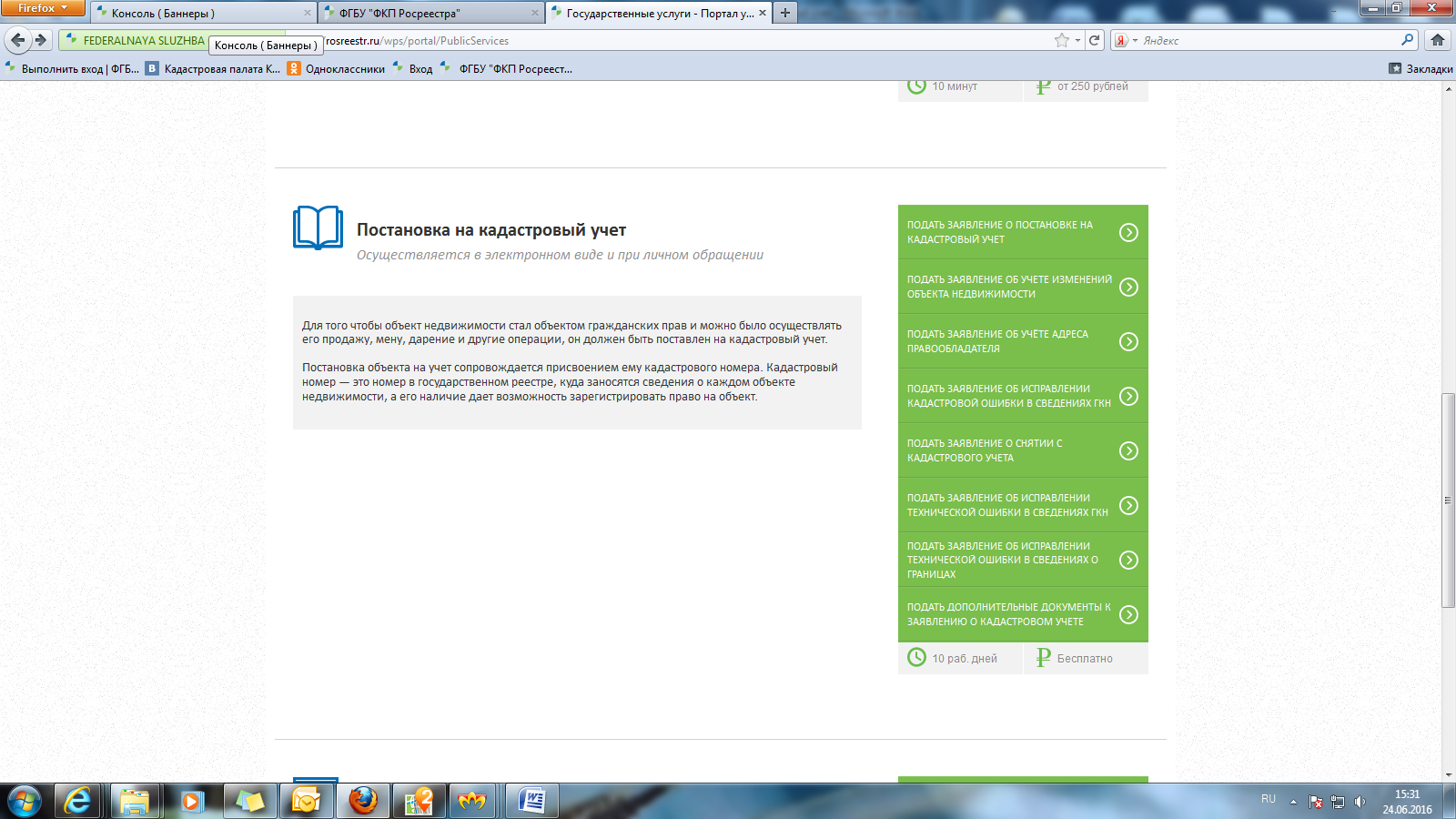 Далее необходимо последовательно заполнить предлагаемые сервисом формы:1. Первая форма – сведения об объекте недвижимости и способах получения кадастрового паспорта.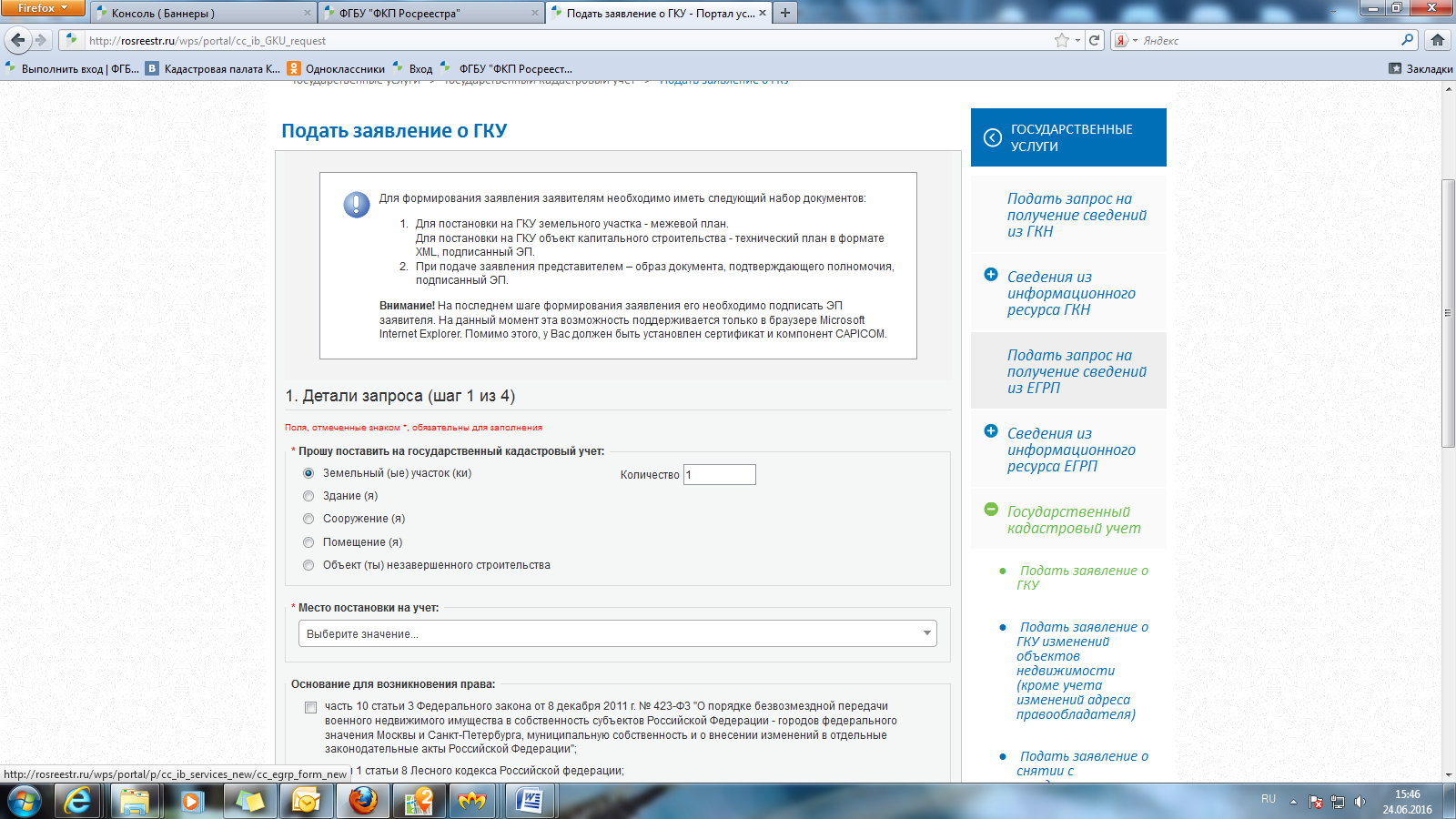 Если вы желаете получить кадастровый паспорт в органе кадастрового учета/многофункциональном центре, то, выбрав ближайший отдел, вы можете просмотреть всю подробную информацию о нем. 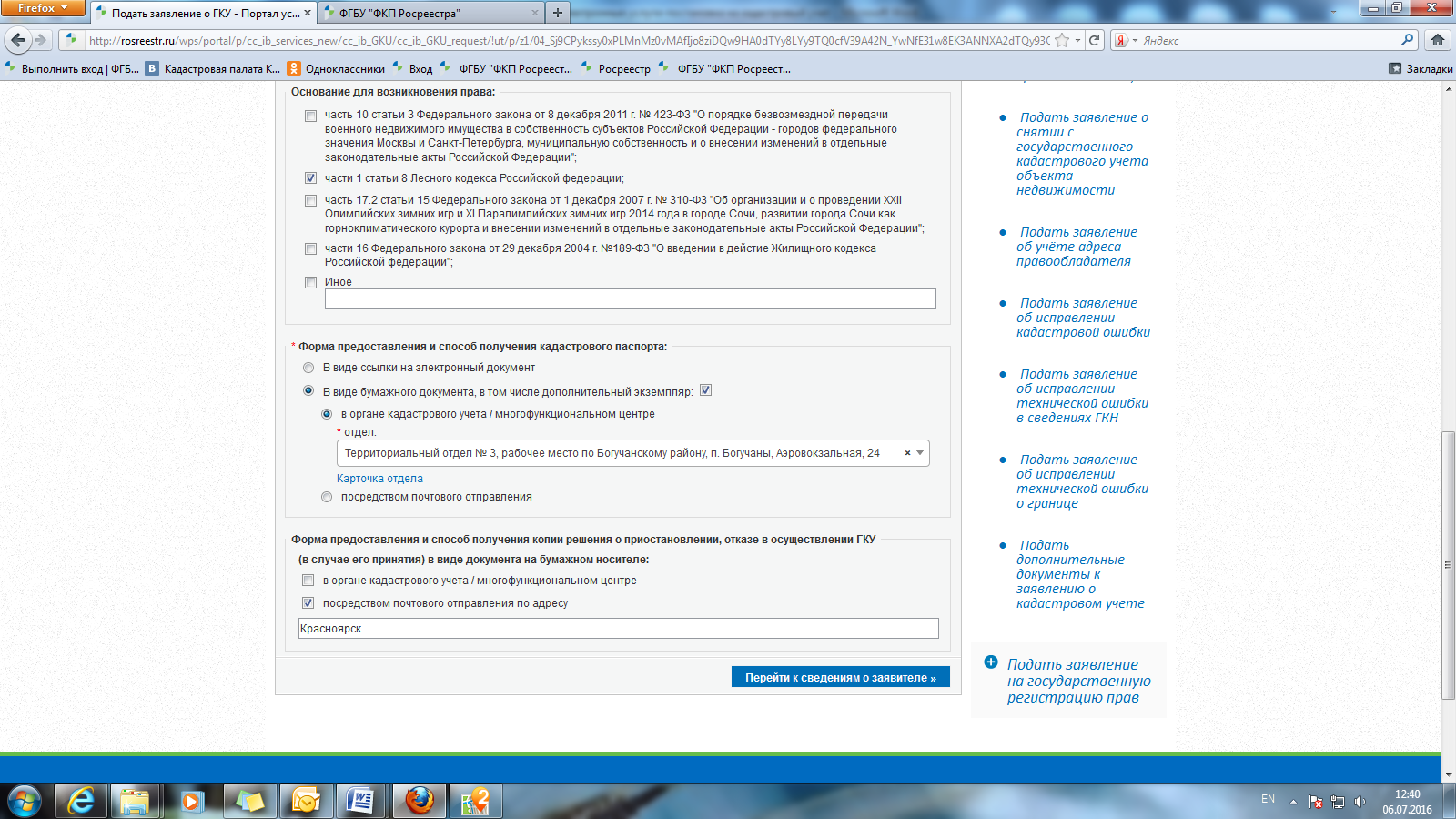 2. Вторая форма – сведения о заявителе (представителе заявителя). 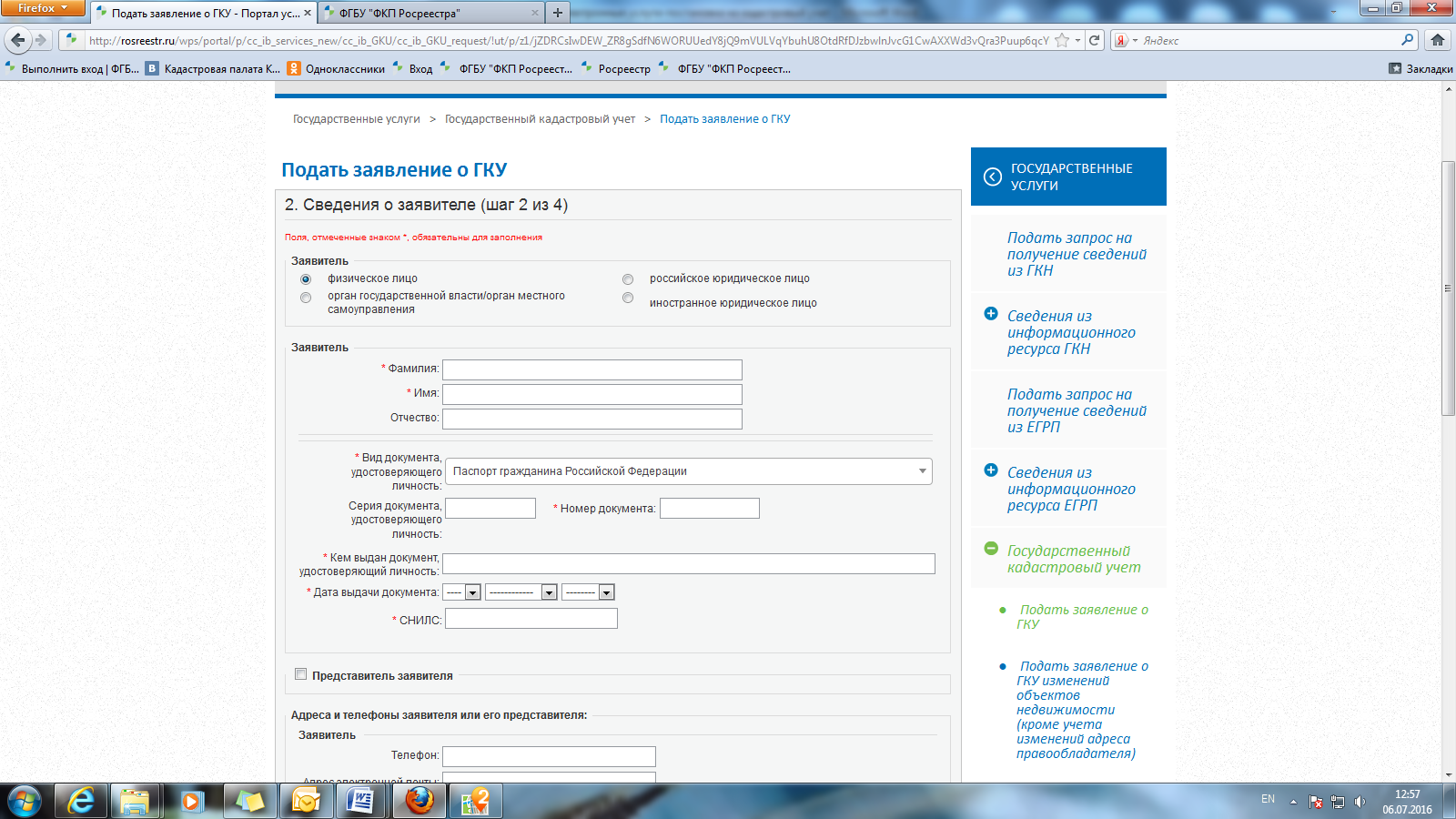 3. Далее необходимо добавить документы для осуществления кадастрового учета.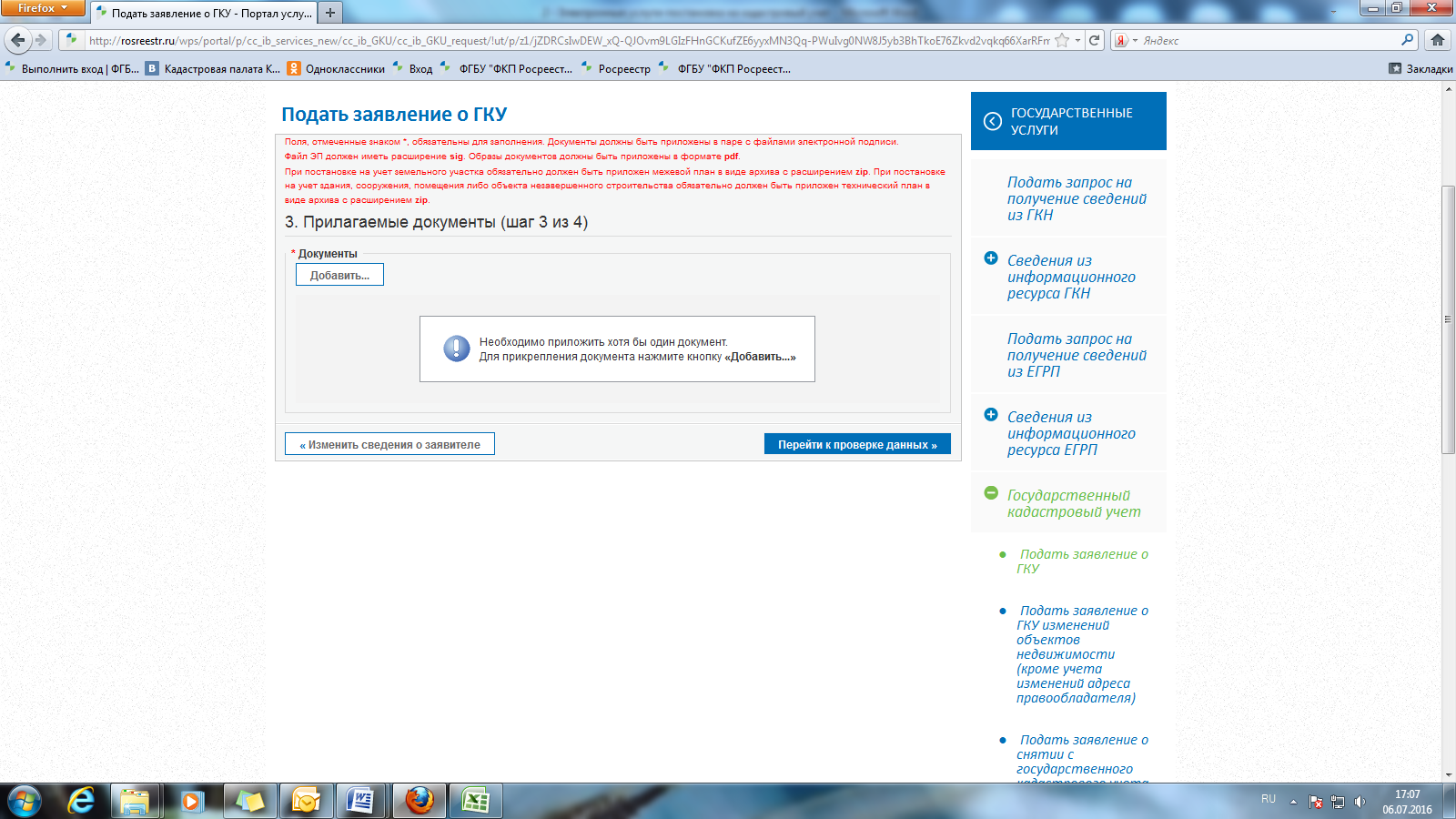 4. На завершающем этапе необходимо проверить внесенные данные.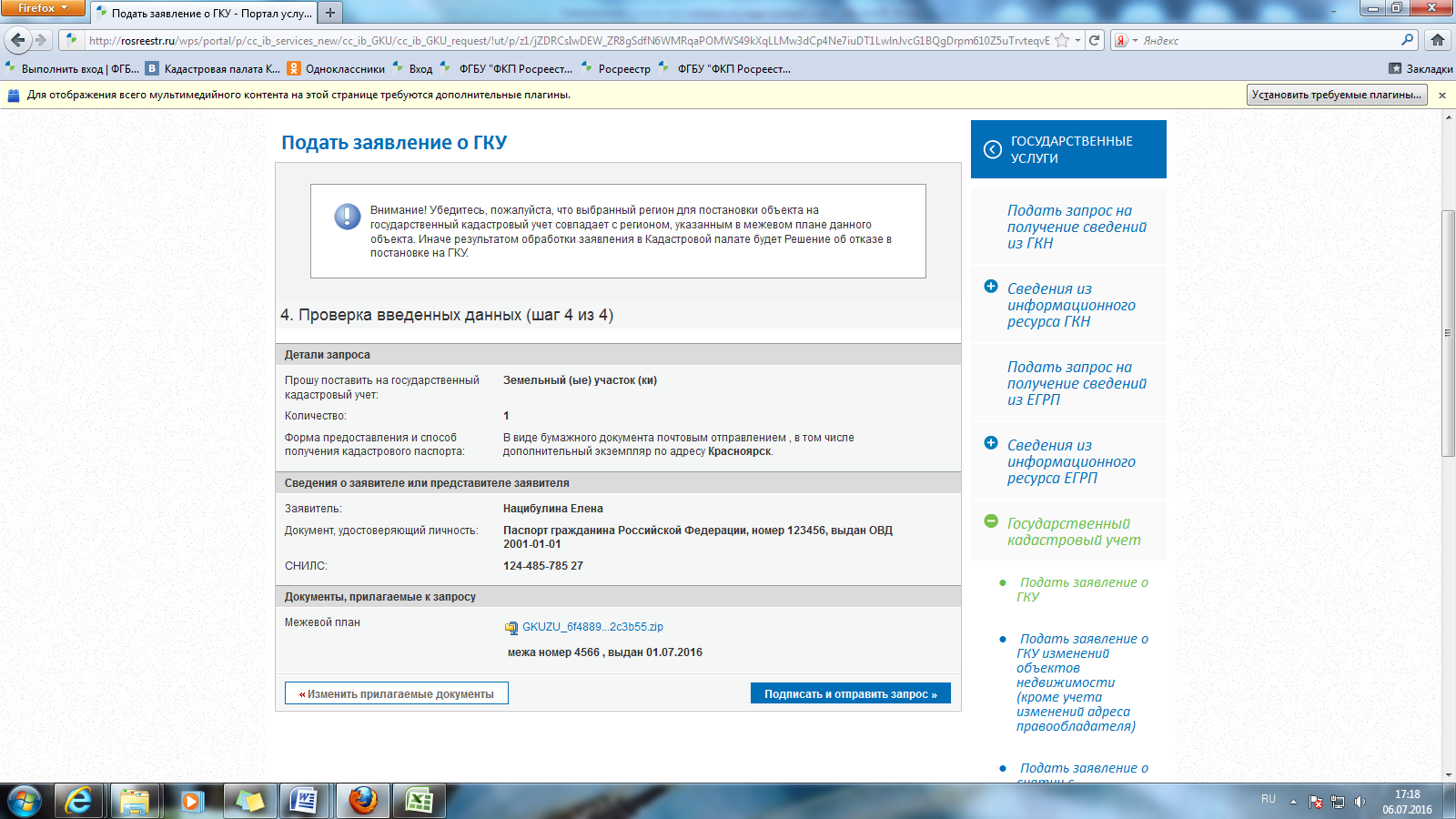 Одним из преимуществ электронного обращения в орган кадастрового учета является сокращенный срок обработки заявления – 3 рабочих дня.Не надо бояться пользоваться электронными услугами. Этот способ безопасней традиционного: при электронном взаимодействии вероятность потери информации близка к нулю, так как в этом случае предусмотрено резервное копирование данных на всех уровнях.Контакты для СМИЕлена Нацибулина+7 391 228-66-70 (доб. 2224)Владислав Чередов+7 391 228-66-70 (доб. 2433)pressa@u24.rosreestr.ru